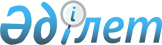 О Консультативном комитете по макроэкономической политикеРешение Коллегии Евразийской экономической комиссии от 3 декабря 2019 года № 207
      В соответствии с Решением Высшего Евразийского экономического совета от 1 октября 2019 г. № 27 Коллегия Евразийской экономической комиссии решила:    
      1. Определить, что член Коллегии (Министр) по интеграции и макроэкономике Евразийской экономической комиссии Глазьев Сергей Юрьевич председательствует на заседаниях Консультативного комитета по макроэкономической политике (председатель Консультативного комитета).    
      2. Признать утратившим силу пункт 3 Решения Коллегии Евразийской экономической комиссии от 16 августа 2012 г. № 130 "О Консультативном комитете по макроэкономической политике".     
      3. Настоящее Решение вступает в силу по истечении 30 календарных дней с даты его официального опубликования.    
					© 2012. РГП на ПХВ «Институт законодательства и правовой информации Республики Казахстан» Министерства юстиции Республики Казахстан
				
      Председатель Коллегии        
Евразийской экономической комиссии

Т. Саркисян   
